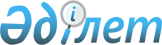 О неотложных меpах по обеспечению самостоятельности систем связи Республики Казахстан
					
			Утративший силу
			
			
		
					Постановление Кабинета Министpов Республики Казахстан от 11 маpта 1192 года № 215 (Извлечение). Утратило силу постановлением Правительства Республики Казахстан от 8 ноября 2010 года № 1170

      Сноска. Утратило силу постановлением Правительства РК от 08.11.2010 № 1170.      В связи с принятием конституционного Закона Республики Казахстан от 16 декабря 1991 г. "О государственной независимости Республики Казахстан" и в целях создания на территории республики самостоятельной международной телефонной и почтовой связи, телевидения, радиовещания, единой сети передачи информации Кабинет Министров Республики Казахстан постановляет: 

      1. Министерству связи Республики Казахстан обеспечить в 1992-1996 годах создание самостоятельных сетей международной телефонной и почтовой связи, радиовещания, телевидения и передачи информации с привлечением иностранных фирм согласно приложению. 

      2. Министерству связи, Госэкономкомитету Республики Казахстан совместно с заинтересованными министерствами и ведомствами разработать перспективную программу до 2000 года по созданию и развитию технической базы связи, обеспечивающую увеличение необходимых мощностей технических средств и передачи информации с выходом за пределы республики. 

      3. Госэкономкомитету, Министерству материальных ресурсов, Министерству внешнеэкономических связей Республики Казахстан с целью реализации неотложных задач по созданию собственных сетей связи ежегодно предусматривать выделение Министерству связи Республики Казахстан материально-технических ресурсов, с включением в государственный заказ для покрытия инвестиционных расходов в объеме 40 млн.долларов на 1992 и последующие годы под запланированные заданием строительство объектов и создание сетей связи. 

      Министерству связи Республики Казахстан приобрести в 1992 году импортную аппаратуру связи и запасные части к ней на сумму 18 млн.долларов, выделенных Министерству из республиканского валютного фонда. 

      4. Предоставить исключительное право Министерству связи Республики Казахстан на присвоение радиочастот на территории республики. 

      Министерству связи Республики Казахстан в 2-месячный срок внести на утверждение в Кабинет Министров Республики Казахстан персональный состав Республиканской комиссии по радиочастотам и проект Положения об указанной комиссии. 



 

          Премьер-министр 

        Республики Казахстан 

 

                                                Приложение                                     к постановлению Кабинета Министров                                            Республики Казахстан                                         от 11 марта 1992 г. N 215

                                   Задание 

                 Министерству связи Республики Казахстан по созданию 

                  самостоятельных сетей международной телефонной 

               и почтовой связи, радиовещания, телевидения и передачи 

                     информации в республике на 1992-1996 годы 

 
					© 2012. РГП на ПХВ «Институт законодательства и правовой информации Республики Казахстан» Министерства юстиции Республики Казахстан
				